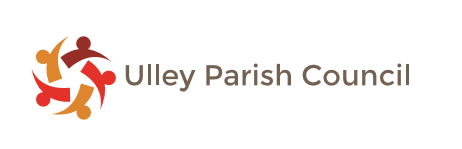 Meeting of Ulley Parish Council to be held in the Village Hall, Main Street, UlleyWednesday 30 November 2022 at 7.00 pm.23rd November 2022Dear Councillor,You are hereby summoned to attend the Parish Council meeting of Ulley Parish Council.  The agenda is below and supporting papers are attached.S WhitakerParish Clerk and Responsible Financial Officer_________________________________________________________________________Formal Meeting of the CouncilIn accordance with Openness of Local Government Bodies Regulations 2014, audio/visual recording and photography at Council meetings is permitted in accordance with the Council’s protocol “Filming of Public Meetings”.Public Session A public session of about 20 minutes will commence prior to the formal Council meeting in accordance with Section 3 of the Council’s Standing Orders, which will include reports from invited guests;Kevin Burke – Countryside Manager RMBC AGENDA	        							        ENCLOSURE:To receive and approve apologies for absenceTo note any declarations of interest on items to be discussed at this meetingTo consider any matters which should be dealt with in confidential session (items for which the Press and Public may be excluded further to the Public Bodies (Admission     to Meeting) Act 1960).	To approve and sign the minutes of the Council meeting on 28th September 2022 and 12th October 2022										(A)To receive written applications and to co-opt a candidate to fill the existing vacancy for Parish CouncillorTo receive a report from the Millennium TrustTo receive an update from the Parish Plan Steering CommitteePlay AreaParish Plan										(B)To consider any issues arising from the management of the Play Area, including:Monthly inspection report								(C)Insurance										(D)Park Plan			To consider and agree representation on outside bodies:RMBC Network MeetingRMBC Joint Working Group	To receive an update on the Village HallLoft InsulationSolar Panels										(E)Re-pointingTo consider a Memorial BenchTo consider the request that Laser Printer is purchased 				(F)To receive an update on speeding and highway matters				(G)To receive an update on Footpaths and Rights of Way					(H)To receive an update on Greenspaces/Wilding DevelopmentsDiscuss bulbs for the planter provided by RMBC	  				(I)To receive an update on the field at the back of the Royal Oak To consider any Planning Applications received since the last meetingTurnshaw FarmTo receive a Financial Update including;To receive a report to 30th October 2022, including Bank Reconciliation & Payments for Authorisation	 – War Memorial Invoices (Graham Bailey & Steve Winks)	(J)Hobsons Invoice – Ulley in Bloom			(K)National Salary AwardBudget Review									(L)To consider a review of policies, including:Financial Regulations 								(M)Standing Orders									(N)Councillor/Officer Protocol								(O)To consider any general correspondence received, including:	 White Rose Update									(P)CAP MeetingCar Crime Packs									(Q)To consider any agenda items and arrangements for the next Meeting of the parish council on 25th January 2023.PARISHIONERS ARE ENCOURAGED TO ATTEND MEETINGS OF THE PARISH COUNCIL AND ARE PERMITTED PARTICIPATION IN THE PUBLIC PARTICIPATION SECTION, BUT NOT IN THE DECISIONS ON OTHER AGENDA ITEMS, SPEAKING ONLY WHEN SPECIFICALLY INVITED TO DO SO BY THE CHAIRPERSON